UNIVERSITAS YUDHARTA PASURUAN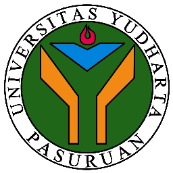 FAKULTAS TEKNIK		REKAP NILAISEMESTER GANJIL - TAHUN AKADEMIK 2023/2024PROGRAM STUDI TEKNIK SIPIL (A)Nama Dosen:  KHOIROTUL MURSYIDAH, S.Si., M.Sc.SKS: 2Matakuliah: Kimia TeknikSemester: 1 - ANo.NamaNIMNilai AkhirKehadiran1.M. HIRMAN HUMAINI202069010012D122.YENI SURAYA202069010030B123.EKA ARISETYAWAN202369020001B+154.A. NURUL HUDA202369020002B155.MOHAMMAD MUCHDOR202369020003A156.KHOIRUL MUFIDDIN AMRULLOH202369020004A-157.DWI CAHYONO PUTRA202369020005B158.ACHMAD FAJARI ROMADHON202369020007B159.MOCHAMAD ALFIN NURUL HUDA202369020008B+1510.MUTIARA SANDI202369020009B-1511.MUKHAMMAD ARIF FIRMANSYAH202369020010B+1512.YATIMATUL HUMARO'202369020011A-1513.MOCHAMMAD ZIDANE MILIYUN SAPUTRA202369020012B+1514.M.FIKRI RAMANDAN202369020013B-1515.MUHAMMAD AMIN202369020014B-1516.ACHMAD ZIDANE ARIEF202369020015B-1517.R. GALIH PARIKESIT NURIL AZMI202369020016B1518.MUHAMMAD RAFLI PRATAMA202369020017B1519.ANGGIT WIDARTO202369020018A-1520.SURYA FAJAR BAYU PURNOMO202369020019B+1521.RADITYA ARVIN HIMAWAN202369020021A1522.NIRMALA SARI KISMAYANNA202369020023B1523.DINA SARI UTAMI202369020024B-1524.AHMAD HAFIZH DZAKWAN202369020025B+1525.MUHAMMAD SAMSUL MA'ARIF202369020026B+1526.ARUM RATNA FIRDAUSI202369020027A-1527.AHMAD ZUHDI SURYO WIBOWO202369020028B-1528.M. FARHAN ABDILLAH202369020030C1529.IMAM SETIAWAN202369020032B+15Jumlah MahasiswaJumlah MahasiswaJumlah MahasiswaParaf dosen pengampuParaf dosen pengampuParaf dosen pengampuPasuruan, ____________________Dosen Pengampu,(……………………………………………..)